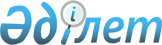 Шиелі ауданының "2010-2012 жылдарға арналған бюджет туралы" N 24/3 шешіміне өзгерістер енгізу туралы
					
			Күшін жойған
			
			
		
					Қызылорда облысы Шиелі аудандық мәслихатының 2010 жылғы 14 сәуірдегі N 30/5 шешімі. Қызылорда облысының Әділет департаменті Шиелі аудандық Әділет басқармасында 2010 жылы 19 сәуірде N 10-9-115 тіркелді. Күші жойылды - Қызылорда облысы Шиелі аудандық мәслихатының 2011 жылғы 01 шілдедегі N 46/3 Шешімімен.      Ескерту. Күші жойылды - Қызылорда облысы Шиелі аудандық мәслихатының 2011.07.01 N 46/3 Шешімімен.

      Қазақстан Республикасының 2008 жылғы 4 желтоқсандағы "Бюджет кодексіне", "Қазақстан Республикасының 2001 жылғы 23 қаңтардағы "Қазақстан Республикасындағы жергілікті мемлекеттік басқару және өзін-өзі басқару туралы" Заңының 6 бабының 1 тармағының 1) тармақшасына және 7 бабының 1 тармағын басшылыққа ала отырып аудандық мәслихат (XXX сессиясы) ШЕШІМ ЕТЕДІ:



      1. Аудандық мәслихаттың 2009 жылғы 24 желтоқсандағы XXIV сессиясының "Шиелі ауданының 2010-2012 жылдарға арналған бюджеті туралы" (нормативтік құқықтық актілерді мемлекеттік тіркеу тізілімінде 2010 жылдың 6 қаңтарында N 10-9-99 болып тіркелген. аудандық "Өскен Өңір" газетінің 2010 жылғы 16 қаңтарындағы N 8. 20 қаңтарындағы N 9 шығарылымдарында жарияланған) N 24/3 шешіміне төмендегіше өзгерістер енгізілсін:

      1 тармақта:



      1) тармақшадағы:

      "5 303 273" деген сандар "5 333 752" деген сандармен ауыстырылсын;

      "4 459 957" деген сандар "4 490 436" деген сандармен ауыстырылсын:



      2) тармақшадағы:

      "5 330 043" деген сандар "5 360 522" деген сандармен ауыстырылсын;

      аталған шешімнің 1 қосымшасы осы шешімінің қосымшасына сәйкес редакцияда жазылсын.



      2. Осы шешім 2010 жылғы 1 қаңтардан бастап қолданысқа енгізілсін.      Аудандық мәслихаттың

      сессия төрағасы                            Ә.Сейтжанов      Аудандық мәслихаттың хатшысы               С. Оразымбетова 

2010-2012 жылдарға арналған аудан бюджетіне түсіндірме жазба 1. Кірістер

      2010 жылға арналған аудандық бюджеттің кірістері облыстық бюджеттен бөлінген ағымдағы нысаналы трансферттер есебінен 30 479 мың теңгеге көбейтілді. 2. Шығыстар

      2010 жылға арналған аудандық бюджеттің шығындары 30 479 мың теңгеге көбейтілуде. Оның ішінде бюджеттік бағдарлама әкімшісі бойынша:



      Аудандық жұмыспен қамту және әлеуметтік бағдарламалар бөліміне облыстық бюджеттен "Ұлы Отан соғысының қатысушылары мен мүгедектеріне, Ұлы Отан соғысы жылдары қаза болған жауынгерлердің қайта некеге тұрмаған жесірлеріне, Екінші дүниежүзілік соғысы жылдарындағы концлагерлердің бұрынғы кәмелетке толмаған тұтқындарына, Ұлы Отан соғысы жылдары тылдағы қажырлы еңбегі мен мінсіз әскери қызметі үшін бұрынғы КСРО ордендерімен және медальдарымен марапатталғандарға автокөлікте жеңілдікпен жүруді қамтамасыз етуге материалдық көмек көрсетуге 2 093 мың теңге, төлеу қызметіне 26 мың теңге, барлығы 2 119 мың теңге;



      Ұлы Отан соғысы жылдарында тылдағы қажырлы еңбегі мен мінсіз әскери қызметі үшін бұрынғы КСРО ордендерімен және медальдарымен марапатталған тұлғаларды сауықтыруға, сонымен қатар Ұлы Отан соғысы жылдары қаза болған жауынгерлердің қайта некеге тұрмаған жесірлеріне, Екінші дүниежүзілік соғысы жылдарындағы концлагерлердің бұрынғы кәмелетке толмаған тұтқындарына Жеңіс күні қарсаңында тұрғын үйлерін жөндеуге, мерекелік азық-түлік жиынтығын табыс етуге, мерекелік киіммен қамтамасыз етуге біржолғы материалдық көмек көрсетуге 4 195 мың теңге, төлеу қызметіне 52 мың теңге, барлығы 4 247 мың теңге;



      Ұлы Отан соғысы жылдары тылда 6 айдан кем емес еңбек еткен тыл еңбеккерлерге, тұтқынға коммуналдық төлемдерін өтеуге 23 815 мың теңге, төлеу қызметіне 298 мың теңге, барлығы 24 113 мың теңге;



      Сонымен қатар республикалық бюджеттен Ұлы Отан соғысындағы Жеңістің 65 жылдығына Ұлы Отан соғысының қатысушылары мен мүгедектерінің жол жүруін қамтамасыз ету шығындарынан 305 мың теңге шегеріліп, Ұлы Отан соғысындағы Жеңістің 65 жылдығына Ұлы Отан соғысының қатысушылары мен мүгедектеріне біржолғы материалдық көмекті төлеу шығындарына қосу жоспарлануда. 

2010 жылғы 14 сәуірдегі

N 30 / 5 шешіміне қосымша

2009 жылғы 24 желтоқсандағы

N 24/3 шешімінің 1-қосымшасы 2010 жылға арналған аудандық бюджет
					© 2012. Қазақстан Республикасы Әділет министрлігінің «Қазақстан Республикасының Заңнама және құқықтық ақпарат институты» ШЖҚ РМК
				СанатыСанатыСанатыСанатыСомасы, мың теңге
СыныбыСыныбыСыныбыІшкі сыныбыАтауы
1
2
3
4
5
11. Кірістер5333752100Салықтық түсімдер829108110Табыс салығы341776112Жеке табыс салығы341776130Әлеуметтік салық30700011Әлеуметтік салық307000140Меншікке салынатын салықтар161315141Мүлікке салынатын салықтар126468143Жер салығы6240144Көлік құралдарына салынатын салық27700145Бірыңғай жер салығы907150Тауарларға, жұмыстарға және қызметтерге салынатын ішкі салықтар15943152Акциздер4507153Табиғи және баска ресурстарды пайдаланғаны үшін түсетін түсімдер3610154Кәсіпкерлік және кәсіби қызметті жүргізгені үшін алынатын алымдар6826155Ойын бизнесіне салық1000180Заңдық мәнді іс-әрекеттерді жасағаны және (немесе) оған уәкілеттігі бар мемлекеттік органдар немесе лауазымды адамдар құжаттар бергені үшін алынатын міндетті төлемдер3074181Мемлекеттік баж3074200Салықтық емес түсімдер4108210Мемлекеттік меншіктен түсетін кірістер1308215Мемлекет меншігіндегі мүлікті жалға беруден түсетін кірістер1308260Басқа да салықтық емес түсімдер2800261Баска да салықтық емес түсімдер2800300Негізгі капиталды сатудан түсетін түсімдер10100330Жерді және материалдық емес активтерді сату10100331Жерді сату5100332Материалдық емес активтерді сату5000400Трансферттердің түсімдері4490436420Мемлекеттік басқарудың жоғары тұрған органдарынан түсетін трансферттер4490436422Облыстық бюджеттен түсетін трансферттер4490436Функционалдық топФункционалдық топФункционалдық топФункционалдық топБюджеттік бағдарламаБюджеттік бағдарламаБюджеттік бағдарламаБағдарламаБағдарлама2. Шығындар53605221Жалпы сипаттағы мемлекеттік қызметтер259618112Аудан (облыстық маңызы бар қала) мәслихатының аппараты152631Аудан (облыстық маңызы бар кала) мәслихатының қызметін қамтамасыз ету жөніндегі қызметтер15263122Аудан (облыстық маңызы бар қала) әкімінің аппараты475501Аудан (облыстық маңызы бар кала) әкімінің қызметін қамтамасыз ету жөніндегі қызметтер472754Мемлекеттік органдарды материалдық-техникалық жарақтандыру275123Қаладағы аудан, аудандық маңызы бар қала, кент. ауыл (село), ауылдық (селолық) округ әкімінің аппараты1718051Қаладағы ауданның, аудандық маңызы бар қаланың, кенттің, ауылдың (селоның), ауылдық (селолық) округ әкімінің қызметін қамтамасыз ету жөніндегі қызметтер16890023Мемлекеттік органдарды материалдық-техникалық жарақтандыру2905452Ауданның (облыстық маңызы бар қаланың) қаржы бөлімі129721Аудандық бюджетті орындау және коммуналдық меншікті (облыстық маңызы бар кала) саласындағы мемлекеттік саясатты іске асыру жөніндегі қызметтер1285311Коммуналдық меншікке түскен мүлікті есепке алу, сақтау, бағалау және сату119453Ауданның (облыстық маңызы бар қаланың) экономика және бюджеттік жоспарлау бөлімі120281Экономикалық саясатты, мемлекеттік жоспарлау жүйесін қалыптастыру және дамыту және ауданды (облыстық маңызы бар қаланы) басқару саласындағы мемлекеттік саясатты іске асыру жөніндегі қызметтер120282Қорғаныс1931122Аудан (облыстық маңызы бар қала) әкімінің аппараты19315Жалпыға бірдей әскери міндетті атқару шеңберіндегі іс-шаралар17056Аудан (облыстық маңызы бар қала) ауқымындағы төтенше жағдайлардың алдын алу және оларды жою2263Қоғамдық тәртіп, қауіпсіздік, құқық, сот, қылмыстық-атқару қызметі6684458Ауданның (облыстық маңызы бар қаланың) тұрғын үй-коммуналдық шаруашылық, жолаушылар көлігі және автомобиль жолдары бөлімі668421Елді мекендерде жол жүрісі қауіпсіздігін қамтамасыз ету66844Білім беру3193756123Қаладағы аудан аудандық маңызы бар кала, кент, аул (село), ауылдық(селолық) округ әкімі аппараты2615Ауылдық (селолық) жерлерде балаларды мектепке дейін тегін алып баруды және кері алып келуді ұйымдастыру261464Ауданның (облыстық маңызы бар қала) білім бөлімі30223291Жергілікті деңгейде білім беру саласындағы мемлекеттік саясатты іске асыру жөніндегі қызметтер156223Жалпы білім беру25708705Ауданның (облыстық маңызы бар қаланың) мемлекеттік білім беру мекемелер үшін оқулықтар мен оқу-әдістемелік кешендерді сатып алу және жеткізу140006Балаларға қосымша білім беру712667Аудандық (қалалық) ауқымындағы мектеп олимпиадаларын және мектептен тыс іс-шараларды өткізу3269Мектепке дейінгі тәрбие ұйымдарының қызметін қамтамасыз ету26274311Өңірлік жұмыспен қамту және кадрларды қайта даярлау стратегиясын іске асыру шеңберінде білім беру объектілерін күрделі, ағымды жөндеу87502467Ауданның (облыстық маңызы бар қала) құрылыс бөлімі17116637Білім беру объектілерін салу және реконструкциялау1711665Денсаулық сақтау60123Қаладағы аудан аудандық маңызы бар қала, кент, аул (село), ауылдық (селолық) округ әкімінің аппараты602Ерекше жағдайларда сырқаты ауыр адамдарды дәрігерлік көмек көрсететін ең жақын денсаулық сақтау ұйымына жеткізуді ұйымдастыру606Әлеуметтік көмек және әлеуметтік қамсыздандыру406787451Ауданның (облыстық маңызы бар қаланың) жұмыспен қамту және әлеуметтік бағдарламалар бөлімі4067871Жергілікті деңгейде халық үшін әлеуметтік бағдарламаларды жұмыспен қамтуды қамтамасыз етуді іске асыру саласындағы мемлекеттік саясатты іске асыру жөніндегі қызметтер220912Еңбекпен қамту бағдарламасы577373Қайтыс болған Совет одағы батырларын, "Халық қаһармандарын", Социалистік Еңбек ерлерін. Даңқ Орденінің үш дәрежесімен және "Отан"орденімен марапатталған соғыс ардагерлері мен мүгедектерін жерлеу рәсімдері бойынша қызмет көрсету544Ауылдық жерлерде тұратын денсаулық сақтау, білім беру, әлеуметтік қамтамасыз ету, мәдениет және спорт мамандарына отын сатып алуға Қазақстан Республикасының заңнамасына сәйкес әлеуметтік көмек корсету163045Мемлекеттік атаулы әлеуметтік көмек294636Тұрғын үй көмегі420007Жергілікті өкілетті органдардың шешімі бойынша мұқтаж азаматтардың жекелеген топтарына әлеуметтік көмек3376991999 жылдың 26 шілдесінде "Отан", "Даңқ" ордендерімен марапатталған, "Халық қаһарманы" атағын және республиканың құрметті атақтарын алған азаматтарды әлеуметтік қолдау14410Үйден тәрбиеленіп оқытылатын мүгедек балаларды материалдық қамтамасыз ету298411Жәрдемақыларды және баска да әлеуметтік төлемдерді есептеу, төлеу және жеткізу бойынша қызметтерге ақы төлеу304614Мұқтаж азаматтарға үйде әлеуметтік көмек корсету301591618 жасқа дейінгі балаларға мемлекеттік жәрдемақы1331 12Мүгедектерді оңалту жеке бағдарламасына сәйкес, мұқтаж мүгедектерді міндеттігигиеналық құралдармен қамтамасыз егуге және ымдау тілі мамандарының, жеке17көмекшілердің қызмет көрсету1473919Ұлы Отан соғысындағы Жеңістің 65 жылдығына орай Ұлы Отан соғысының қатысушылары мен мүгедектеріне Тәуелсіз Мемлекеттер Достастығы елдері бойынша, Қазақстан Республикасының аумағы бойынша жол жүруін, сондай-ақ оларға және олармен бірге жүретін адамдарға Мәскеу. Астана қалаларында мерекелік іс-шараларға қатысуы үшін тамақтануына, тұруына, жол жүруіне арналған шығыстарын төлеуді қамтамасыз ету383520Ұлы Отан соғысындағы Жеңістің 65 жылдығына орай Ұлы Отан соғысының қатысушылары мен мүгедектеріне, сондай-ақ оларға теңестірілген, оның ішінде майдандағы армия құрамына кірмеген, 1941 жылғы 22 маусымнан бастап 1945 жылғы 3 қыркүйек аралығындағы кезеңде әскери бөлімшелерде, мекемелерде, әскери-оку орындарында әскери қызметтен өткен, запасқа босатылған (отставка), "1941-1945 ж.ж. Ұлы Отан соғысында Германияны жеңгені үшін" медалімен немесе "Жапонияны жеңгені үшін" медалімен марапатталған әскери қызметшілерге, Ұлы Отан соғысы жылдарында тылда кемінде алты ай жұмыс істеген (қызметте болған) адамдарға біржолғы материалдық көмек төлеу173507Тұрғын үй-коммуналдық шаруашылық742668123Қаладағы аудан, аудандық маңызы бар кала, кент, аул (село), ауылдық (селолық) округ әкімінің аппараты350408Елді мекендерде көшелерді жарықтандыру161909Елді мекендердің санитариясын қамтамасыз ету18311Елді мекендерді абаттандыру мен көгалдандыру18667Ауданның (облыстық маңызы бар қаланың) тұрғын үй-коммуналдық шаруашылық,458жолаушылар көлігі және автомобиль жолдары бөлімі2279416Елді мекендердің санитариясын қамтамасыз ету592818Елді мекендерді абаттандыру мен көгалдандыру1536612Сумен жабдықтау және су болу жүйесінің қызмет етуі1500467Ауданның (облыстық маңызы бар қала) құрылыс бөлімі6848343Мемлекеттік коммуналдық тұрғын үй қорының тұрғын үй құрылысы және (немесе) сатып алу118684Инженерлік коммуникациялық инфрақұрылымды дамыту, жайластыру және (немесе) сатып алу500006Сумен жабдықтау жүйесін дамыту6229668Мәдениет, спорт, туризм және ақпараттық кеңістік164276455Ауданның (облыстық маңызы бар қаланың) мәдениет және тілдерді дамыту бөлімі138849Жергілікті деңгейде тілдерді және мәдениетті дамыту саласындағы мемлекеттік саясатты1іске асыру жөніндегі қызметтер68933Мәдени-демалыс жұмысын қолдау860886Аудандық (қалалық) кітапханалардың жұмыс істеуі453687Мемлекеттік тілді және Қазақстан халықтарының басқа да тілдерін дамыту500456Ауданның (облыстық маңызы бар қаланың) ішкі саясат бөлімі135401Жергілікті деңгейде аппарат, мемлекеттілікті нығайту және азаматтардың әлеуметтік сенімділігін қалыптастыру саласында мемлекеттік саясатты іске асыру жөніндегі қызметтер65402Газеттер мен журналдар арқылы мемлекеттік ақпараттық саясат жүргізу жөніндегі қызметтер4000Жастар саясаты саласындағы өңірлік бағдарламаларды іске асыру25005Телерадиохабарлары арқылы мемлекеттік ақпараттық саясат жүргізу жөніндегі қызметтер500465Ауданның (облыстық маңызы бар қаланың) дене шынықтыру және спорт бөлімі1 18871Жергілікті деңгейде дене шынықтыру және спорт саласындағы мемлекеттік саясатты іске асыру жөніндегі қызметтер67876Аудандық (облыстық маңызы бар қалалық) деңгейде спорттық жарыстар өткізу10007Әртүрлі спорт түрлері бойынша аудан (облыстық маңызы бар кала) құрама командаларының мүшелерін дайындау және олардың облыстық спорт жарыстарына қатысуы410010Ауыл, су, орман, балык шаруашылығы, ерекше қорғалатын табиғи аумақтар, қоршаған ортаны және жануарлар дүниесін қорғау, жер қатынастары112284123Қаладағы аудан, аудандық маңызы бар кала, кент, ауыл (село), ауылдық (селолық) округ әкімінің аппараты3387119Өңірлік жұмыспен қамту және кадрларды қайта даярлау стратегиясын іске асыру шеңберінде ауылдарда (селоларда), ауылдық (селолық) округтерде әлеуметтік жобаларды қаржыландыру33871455Ауданның (облыстық маңызы бар қаланың) мәдениет және тілдерді дамыту бөлімі16998Өңірлік жұмыспен қамту және кадрларды қайта даярлау стратегиясын іске асыру шеңберінде ауылдарда (селоларда), ауылдық (селолық) округтерде әлеуметтік жобаларды қаржыландыру1699462Ауданның (облыстық маңызы бар қаланың) ауыл шаруашылығы бөлімі300251Жергілікті деңгейде ауыл шаруашылығы саласындағы мемлекеттік саясатты іске асыру жөніндегі қызметтер1306799Республикалық бюджеттен берілетін нысаналы трансферттер есебінен ауылдық елді мекендер саласының мамандарын әлеуметтік қолдау шараларын іске асыру16958473Ауданның (облыстық маңызы бар қаланың) ветеринария бөлімі41 1241Жергілікті деңгейде ветеринария саласындағы мемлекеттік саясатты іске асыру жөніндегі қызметтер35854Мемлекеттік органдарды материалдық-техникалық жарақтандыру956Ауру жануарларды санитарлық союды ұйымдастыру7238Алып қойылатын және жойылатын ауру жануарлардың, жануарлардан алынатын өнімдер мен шикізаттың құнын иелеріне өтеу45011Эпизоотияға қарсы іс-шаралар жүргізу36271463Ауданның (облыстық маңызы бар қаланың) жер қатынастар бөлімі55651Аудан (облыстық маңызы бар кала) аумағында жер қатынастарын реттеу саласындағы мемлекеттік саясатты іске асыру жөніндегі қызметтер556511Өнеркәсіп, сәулет, қала құрылысы және құрылыс қызметі28770467Ауданның (облыстық маңызы бар қаланың) құрылыс бөлімі72721Жергілікті деңгейде құрылыс саласындағы мемлекеттік саясатты іске асыру жөніндегі қызметтер7272468Ауданның (облыстық маңызы бар қаланың) сәулет және қала құрылысы бөлімі214981Жергілікті деңгейде сәулет және кала құрылысы саласындағы мемлекеттік саясатты іске асыру жөніндегі қызметтер57423Ауданның қала құрылысы даму аумағын және елді мекендердің бас жоспарлары схемаларын әзірлеу1575612Көлік және коммуникациялар121917123Қаладағы аудан, аудандық маңызы бар қала, кент, ауыл (село), ауылдық (селолық) округ әкімінің аппараты4198713Аудандық маңызы бар қалаларда, кенттерде, ауылдарда (селоларда), ауылдық (селолық) округтерде автомобиль жолдарының жұмыс істеуін қамтамасыз ету41987458Ауданның(облыстық маңызы бар қаланың) тұрғын үй-коммуналдық шаруашылық, жолаушылар көлігі және автомобиль жолдары бөлімі799308Өңірлік жұмыспен қамту және кадрларды қайта даярлау стратегиясын іске асыру шеңберінде аудандық маңызы бар автомобиль жолдарын, кала және елді-мекендер көшелерін жөндеу және ұстау7693023Автомобиль жолдарының жұмыс істеуін қамтамасыз ету300013Басқалар18299452Ауданның (облыстық маңызы бар қаланың) қаржы бөлімі600012Ауданның (облыстық маңызы бар қаланың) жергілікті атқарушы органының резерві6000469Ауданның (облыстық маңызы бар қаланың) кәсіпкерлік бөлімі57191Жергілікті деңгейде кәсіпкерлік пен өнеркәсіпті дамыту саласындағы мемлекеттік саясатты іске асыру жөніндегі қызметтер55093Кәсіпкерлік қызметті қолдау210458Ауданның (облыстық маңызы бар қаланың) тұрғын үй-коммуналдық шаруашылық, жолаушылар көлігі және автомобиль жолдары бөлімі65801Жергілікті деңгейде тұрғын үй-коммуналдық шаруашылығы, жолаушылар көлігі және автомобиль жолдары саласындағы мемлекеттік саясатты іске асыру658015Трансферттер303472452Аудандық қаржы бөлімі3034726Нысаналы пайдаланылмаған (толық пайдаланылмаған) трансферттерді қайтару528120Бюджет саласындағы еңбекақы төлеу қорының өзгеруіне байланысты жоғары тұрған бюджеттерге берілетін ағымдағы нысаналы трансферттер28911224Мемлекеттік органдардың функцияларын мемлекеттік басқарудың төмен тұрған деңгейлерінен жоғарғы деңгейлерге беруге байланысты жоғары тұрған бюджеттерге берілетін ағымдағы нысаналы трансферттер90793. Таза бюджеттік кредиттеу151826Бюджеттік кредиттер15182610Ауыл, су, орман, балык шаруашылығы, ерекше қорғалатын табиғи аумақтар, қоршаған органы және жануарлар дүниесін қорғау, жер қатынастары120176462Ауданның (облыстық маңызы бар қаланың) ауыл шаруашылығы бөлімі1201768Ауылдық елді мекендердің әлеуметтік саласының мамандарын әлеуметтік қолдау шараларын іске асыру үшін жергілікті атқарушы органдарға берілетін бюджеттік кредиттер1201767Тұрғын үй-коммуналдық шаруашылық31650467Ауданның (облыстық маңызы бар кала) құрылыс бөлімі3165019Тұрғын үй салу31650Бюджеттік кредиттерді өтеу04. Қаржы активтерімен операциялар бойынша сальдо05 Қаржы активтерін сатып алу06Мемлекеттік қаржы активтерін сатудан түсетін түсімдер05. Бюджет тапшылығы (профициті)-1785966. Бюджет тапшылығын қаржыландыру (профицитін пайдалану)1785967Қарыздар түсімі1518262Қарыз алу келісім-шарттары1518263Ауданның жергілікті атқарушы органы алатын қарыздар151826Қарыздарды өтеу08Бюджет қаражатының пайдаланылатын қалдықтары267701Бюджет қаражатының бос қалдықтары296301Бюджет қаражатының бос қалдықтары296302Есепті кезең соңындағы бюджет қаражатының қалдықтары28601Есепті кезең соңындағы бюджет қаражатының қалдықтары2860